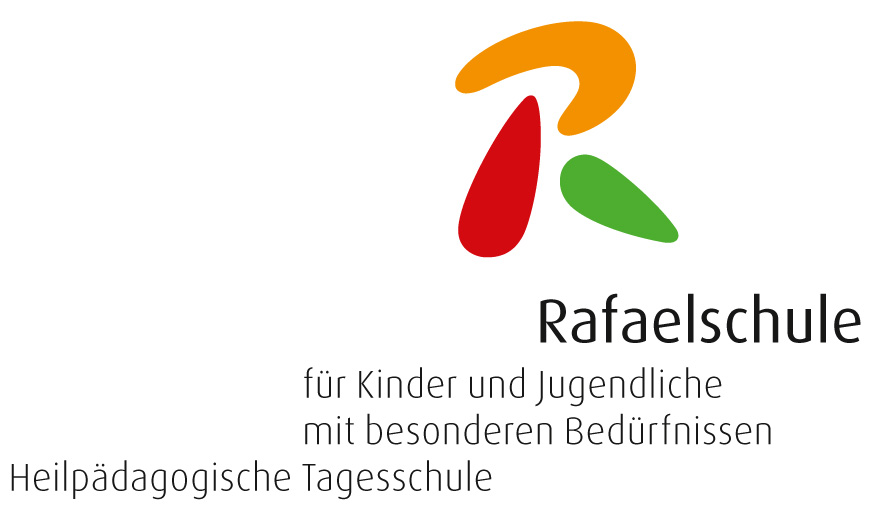 BETREUNGSVEREINBARUNGAUSSERSCHULISCHES BETREUNGSANGEBOT - HORTDie HPS Rafaelschule bietet jeweils am Montag, Mittwoch und Freitag eine ausserschulische Betreuung an, von 12:00 Uhr bis 16:00 Uhr, inkl. Mittagessen und Zvieri. Möchten Sie Ihr Kind für einen oder mehrere Hortnachmittage anmelden, so bitten wir Sie folgendes Formular bis am 31. Mai des Schuljahres in der Schule abzugeben. Nimmt Ihr Kind bereits am Hort teil, bitten wir Sie nur allfällige Änderungen in der genannten Frist zu melden.Die Anmeldung für einen Horttag gilt bis zu einer Änderung oder Kündigung durch Sie via Formular und ist nach Erhalt einer Zusage und dem Vertrag verbindlich. Möchten Sie aus div. Gründen Ihr Kind im Verlauf des Schuljahres aus einem oder allen angemeldeten Betreuungstagen herausnehmen, so gilt eine Kündigungsfrist von 30 Tagen, ab Abgabe des Kündigungsformulars. Das Kündigungsformular findet sich auf der Homepage.In der Stadt Zürich muss das Blatt zur Beantragung von Subventionen für das ausserschulische Betreuungsangebot ausgefüllt werden, ansonsten fallen die gesamten Kosten auf die Eltern. Die Verrechnung erfolgt über die Gemeinde und hängt massgeblich von Ihrem Einkommen ab. Der Beitragsfaktor gilt jeweils für 1 Jahr. In anderen Gemeinden müssen Sie nachfragen, wie die Kostenbeteiligung für das ausserschulische Angebot ist. Auch dies ist in der Regel einkommensabhängig. Wenn Ihr Kind bereits im Hort ist, melden wir der Gemeinde die Teilnahme im neuen Schuljahr. Anmeldung Schuljahr 2023/2024Name der Eltern ______________             Name des Kindes ____________________ Wir möchten unser Kind für folgende Betreuungstage anmelden:O Montagnachmittag  12.00 bis 16.00 UhrO Mittwochnachmittag 12.00 bis 16.00 UhrO Freitagnachmittag: 12.00 bis 16.00 UhrWichtige Informationen zum KindEssen: O Darf alles essen O isst vegetarisch O isst vegan                                               sonstige Hinweise (Allergien etc.) ____________________ Weitere wichtige Bemerkungen____________________ ____________________ ____________________ ________________________________ ____________________ ____________________ ____________Bitte geben sie das Formular bis spätestens 31. Mai der Klassenlehrperson oder direkt im Hort ab (Bei Hortanmeldungen im Verlauf des Schuljahres wird mit der Schulleitung und dem Betreuungsteam der schnellstmöglichste Eintrittstermin definiert.)Mit der Unterschrift der Eltern/Beziehungsberechtigten, sowie der Hortleitung, tritt der Vertrag für ein Schuljahr in Kraft.Unterschrift der Eltern: 				Unterschrift Hortleitung:____________________				____________________	Ort, Datum_________________			Ort, Datum_______________